§1233.  Blood specimens accompanied by information blank; reportBlood specimens sent to a laboratory in compliance with section 1231 shall be accompanied by an information blank which shall contain the initials of the person whose blood is submitted or a number or other suitable means of identification, and the word "Prenatal" to indicate the purpose of the examination.If the person in question is found to be infected with syphilis, the physician in charge shall make a report to the Bureau of Health on a regular blank, supplied by the bureau for the reporting of venereal diseases, adding thereto the word "Prenatal" in addition to such other information as may be indicated on said blanks.Such reports shall be kept in a special file at the bureau and shall not be considered a public record. Such reports may be produced in any court procedure where they may be material and relevant on an order of the justice presiding.The State of Maine claims a copyright in its codified statutes. If you intend to republish this material, we require that you include the following disclaimer in your publication:All copyrights and other rights to statutory text are reserved by the State of Maine. The text included in this publication reflects changes made through the First Regular and First Special Session of the 131st Maine Legislature and is current through November 1, 2023
                    . The text is subject to change without notice. It is a version that has not been officially certified by the Secretary of State. Refer to the Maine Revised Statutes Annotated and supplements for certified text.
                The Office of the Revisor of Statutes also requests that you send us one copy of any statutory publication you may produce. Our goal is not to restrict publishing activity, but to keep track of who is publishing what, to identify any needless duplication and to preserve the State's copyright rights.PLEASE NOTE: The Revisor's Office cannot perform research for or provide legal advice or interpretation of Maine law to the public. If you need legal assistance, please contact a qualified attorney.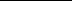 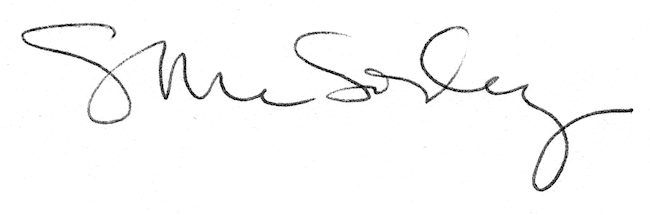 